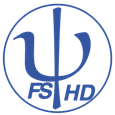 Protokoll zur ONLINE Fachschafts-Vollversammlung der Studienfachschaft Psychologie am 23.05.2022 Sitzungsleitung: Franzi S.Protokoll: MalinAnwesend: Franzi S., Verena, Anna, Magdalena, Maura, Sophia W., Nina, Sophia T., Henriette, Antonia E., Nora, Anna, Sarah, Laurids, Luca, Maria, Carlotta, Antonia H., Malaika, Malin Gäste:  /TOP 1 Begrüßung und Eröffnung der Sitzung Die Sitzungsleitung begrüßt alle Anwesenden und erklärt damit die heutige Sitzung der Fachschafts-Vollversammlung um 18:14 Uhr für eröffnet. TOP 2 Feststellung der Anwesenden & Feststellung der Beschlussfähigkeit Die Sitzungsleitung bittet alle Anwesenden reihum ihre Namen für das Protokoll zu nennen. Es sind 20 stimmberechtigte Vertreter der Studienfachschaft Psychologie und 0 Gäste ohne Stimmrecht anwesend. Damit ist die Mindestzahl von 8 stimmberechtigten Vertretern aus der Studienfachschaft Psychologie erfüllt und die Fachschafts-Vollversammlung ist gemäß der Satzung beschlussfähig. TOP 3 Annahme des Protokolls der letzten Sitzung Die Sitzungsleitung fragt die Anwesenden, ob es Anträge oder Änderungsvorschläge an dem Protokoll der letzten Sitzung der Fachschafts-Vollversammlung vom 16.05.22. Das Protokoll wird angenommen mit 14 Annahmen und 6 Enthaltungen.  TOP 4 Festlegung der Tagesordnung Die Sitzungsleitung bittet alle Anwesenden um Beiträge zur Tagesordnung. Die Sitzungsleitung prüft, ob es anstehende Events oder ToDos im ewigen Kalender gibt. Die folgenden Punkte werden auf die Tagesordnung genommen: Top 5: FachschaftslisteTop 6: WeihnachtsballTop 7: PsychopathieTop 8: Fachschafts-FreundebuchTop 9: FlohmarktTop 10: PsychokinoTop 11: Rückerstattung EigenbeteiligungTop 12: PsyFaKo SchlafplätzeTop 13: Zweiti-WE FeedbackTOP 5 Fachschaftsliste TOP 6 WeihnachtsballTOP 7 PsychopathieTOP 8 Fachschafts-FreundebuchTOP 9 FlohmarktTOP 10 PsychokinoTOP 11 Rückerstattung Eigenbeteiligung TOP 12 PsyFako SchlafplätzeTOP 13 Zweiti-WE FeedbackTOP 14 Bestimmung der Sitzungsleitung für die nächste FS-VollversammlungDa keine weiteren Tagesordnungspunkte vorliegen, erklärt die Sitzungsleitung die Fachschafts-Vollversammlung um 19:22 Uhr für beendet. Die nächste Fachschafts-Sitzung wird am 30.05.22 um 18 Uhr stattfinden. Sitzungsleitung: AnnaProtokoll: NinaSchlüssel: AnnaAnliegen FachschaftslisteFachschaftslisteDie Fachschaftsliste muss wieder erstellt werden/erneuert werden für das neue SemesterDafür wird die alte Liste aktualisiert bezüglich der aktiven Mitglieder und mit neuem Datum versehen (alte Liste ist in Slack)Die Fachschaftsliste muss wieder erstellt werden/erneuert werden für das neue SemesterDafür wird die alte Liste aktualisiert bezüglich der aktiven Mitglieder und mit neuem Datum versehen (alte Liste ist in Slack)Aufgaben & Zuständige Liste aktualisieren AntoniaAnliegen Organisator*innen finden?Organisator*innen finden?Bisher hat sich niemand gemeldet auf die Info im Kurzprotokoll über den WeihnachtsballOrganisator*innen sollten gefunden werdenFrage in welchem Rahmen Ball stattfindet (fun oder für Absolvent*innen des Bachelors)Zeitpunkt wurde hinterfragt (da im Winter sowieso viele Orga Sachen sind und der Ball einen hohen finanziellen Aufwand darstellt)Vorschlag: Zusammenschluss mit anderen Fachschaften (eher kleinere unserer Fakultät anfragen, da Mediziner wahrscheinlich eher alleine planen/genügend finanzielle Mittel haben)Bisher hat sich niemand gemeldet auf die Info im Kurzprotokoll über den WeihnachtsballOrganisator*innen sollten gefunden werdenFrage in welchem Rahmen Ball stattfindet (fun oder für Absolvent*innen des Bachelors)Zeitpunkt wurde hinterfragt (da im Winter sowieso viele Orga Sachen sind und der Ball einen hohen finanziellen Aufwand darstellt)Vorschlag: Zusammenschluss mit anderen Fachschaften (eher kleinere unserer Fakultät anfragen, da Mediziner wahrscheinlich eher alleine planen/genügend finanzielle Mittel haben)Aufgaben & Zuständige Auf nächste Woche vertagtFrage nach Zweck an RonjaAlle Anliegen Termin, Frage Pauen (Mitarbeitendentreffen)Termin, Frage Pauen (Mitarbeitendentreffen)Geplanter Termin war 08.07., dort hat Frau Pauen ein Mitarbeitendentreffen geplant und die Anfrage an uns weitergeleitet beides zusammen zu legen (Stimmungsbild ist eher Psychopathie davon getrennt zu veranstalten)Am 09.07. sind Master-Tests geplant deshalb besser 09.07. oder eine Woche späterMail an Frau Pauen bezüglich Mitarbeitendentreffen schreiben und Termin festlegen (geplant ist 15.07.)Gegen späteren Termin spricht das dort Klausurenstress steigt etc. aber Freitags ist besser für die Orga (mehr Zeit, Institut ist offen, Pfand kann man wegbringen)Was sind Druckendrollen? (benötigt um Fenster abzuhängen/abzudunkeln)Maura bei Fragen ansprechen (hat Dokumente von Planung 2021)Private Namen bei Bestellung der Anlagen bei Omniphon angeben (Fachschaft reicht wahrscheinlich nicht)Aufbau Psychopathie: Bar war vor Kellertreppe, Seminarräume abgetrennt (dort DJ-Pult aufgebaut), alles abhängen (damit kein Schaden entsteht)Geplanter Termin war 08.07., dort hat Frau Pauen ein Mitarbeitendentreffen geplant und die Anfrage an uns weitergeleitet beides zusammen zu legen (Stimmungsbild ist eher Psychopathie davon getrennt zu veranstalten)Am 09.07. sind Master-Tests geplant deshalb besser 09.07. oder eine Woche späterMail an Frau Pauen bezüglich Mitarbeitendentreffen schreiben und Termin festlegen (geplant ist 15.07.)Gegen späteren Termin spricht das dort Klausurenstress steigt etc. aber Freitags ist besser für die Orga (mehr Zeit, Institut ist offen, Pfand kann man wegbringen)Was sind Druckendrollen? (benötigt um Fenster abzuhängen/abzudunkeln)Maura bei Fragen ansprechen (hat Dokumente von Planung 2021)Private Namen bei Bestellung der Anlagen bei Omniphon angeben (Fachschaft reicht wahrscheinlich nicht)Aufbau Psychopathie: Bar war vor Kellertreppe, Seminarräume abgetrennt (dort DJ-Pult aufgebaut), alles abhängen (damit kein Schaden entsteht)Aufgaben & Zuständige Termin festlegen (15.07.)Helfer*innen Liste in SlackMalin/LucaAnliegen Wo ist das Fachschafts-Freundebuch?Wo ist das Fachschafts-Freundebuch?Eintrag von Fachschaftler*innen die gegangen sind?Ort unbekannt (vllt. Im Keller irgendwo)Eintrag von Fachschaftler*innen die gegangen sind?Ort unbekannt (vllt. Im Keller irgendwo)Aufgaben & Zuständige Kim/Franzi nochmal fragenAlle Anliegen Größenordnung Flohmarkt?Größenordnung Flohmarkt?Magdalena benötigt Angaben zu Ausmaß und auch helfende PersonenFachschaften in der Fakultät fragen? (recht kurzfristig)Johanna fragen bezüglich Orga von letztem Mal (war recht schlicht gestaltet, nur Tische organisiert)08.06. als kurzfristiger Termin, ansonsten 29.06 als späterer TerminAussteller*innen Liste veröffentlichen, um Anfrage zu prüfen„Flohmarkt für Psychologiestudierende“ (damit Anlauf nicht zu groß wird)Magdalena benötigt Angaben zu Ausmaß und auch helfende PersonenFachschaften in der Fakultät fragen? (recht kurzfristig)Johanna fragen bezüglich Orga von letztem Mal (war recht schlicht gestaltet, nur Tische organisiert)08.06. als kurzfristiger Termin, ansonsten 29.06 als späterer TerminAussteller*innen Liste veröffentlichen, um Anfrage zu prüfen„Flohmarkt für Psychologiestudierende“ (damit Anlauf nicht zu groß wird)Aufgaben & Zuständige Helfende suchenAndere Fakultäten anschreiben (08.06. vorschlagen und 29.06. als Ausweichtermin)MagdalenaAnliegen Beschaffung FilmBeschaffung FilmFilm „Das Experiment“ von Fachschaft kaufen und als Geschenk an Herrn Funke (mit Restgeld von vorherigen Dankesgeschenken bezahlen)(Getränke) und Essen für „Nightline“ spendenGetränke für Kaufpreis verkaufenStura hat 2 Waffeleisen zu verleihenHelfende: nächsten Dienstag ab halb acht (Thread für Slack)Termin in Kurzprotokoll schreiben 31.05.Film „Das Experiment“ von Fachschaft kaufen und als Geschenk an Herrn Funke (mit Restgeld von vorherigen Dankesgeschenken bezahlen)(Getränke) und Essen für „Nightline“ spendenGetränke für Kaufpreis verkaufenStura hat 2 Waffeleisen zu verleihenHelfende: nächsten Dienstag ab halb acht (Thread für Slack)Termin in Kurzprotokoll schreiben 31.05.Aufgaben & Zuständige Info an Franzi S. für Instagram Post Psychokino TeamAnliegen Eigenbeteiligung Vierti WE zurückerstattenEigenbeteiligung Vierti WE zurückerstattenTeilnehmerin Luzia Herr hat Beitrag bezahlt und konnte an WE nicht teilnehmenAbstimmung über Rückererstattung: einstimmig angenommenTeilnehmerin Luzia Herr hat Beitrag bezahlt und konnte an WE nicht teilnehmenAbstimmung über Rückererstattung: einstimmig angenommenAufgaben & Zuständige RückerstattungLaurids Anliegen Schlafplätze für PsyFako Teilnehmende gesuchtSchlafplätze für PsyFako Teilnehmende gesuchtAufruf Personen aufzunehmen (am Besten zwei zusammen damit niemand alleine in fremder Stadt übernachten muss)Bei wirklichem Notstand können auch einzelne Personen aufgenommen werden, sollten für zwei Personen zusammen keine Schlafplätze gefunden werdenInfo im Kurzprotokoll (es muss nur Platz gestellt werden, Personen sind tagsüber unterwegs und werden auch außerhalb mit Essen versorgt)Aufruf Personen aufzunehmen (am Besten zwei zusammen damit niemand alleine in fremder Stadt übernachten muss)Bei wirklichem Notstand können auch einzelne Personen aufgenommen werden, sollten für zwei Personen zusammen keine Schlafplätze gefunden werdenInfo im Kurzprotokoll (es muss nur Platz gestellt werden, Personen sind tagsüber unterwegs und werden auch außerhalb mit Essen versorgt)Aufgaben & Zuständige Personen suchenInfo verbreitenAlle Anliegen Feedback und VerbesserungsvorschlägeFeedback und VerbesserungsvorschlägeTransparente Warteliste, vorgefertigte InfotexteEinteilung in 4 Häuser über ganzes WE behaltenTransparente Warteliste, vorgefertigte InfotexteEinteilung in 4 Häuser über ganzes WE behaltenAufgaben & Zuständige Feedback ergänzenHow-to Dokument ergänzen (und in Planungs-Gruppe schicken, mit Deadline nächste Woche)Malin (Feedback)Franzi (Dokument)